NASZ SZKOLNY 1%Przekaż 1% podatku na naszą szkołę 
za pośrednictwem PKS “FALCONIA”Za poprzedni rok przekazali Państwo 
1.435,10 zł.  Dziękujemy!Możemy sfinansować zabawki, pomoce naukowe,  programy multimedialne, wycieczkę albo warsztaty dla dzieci!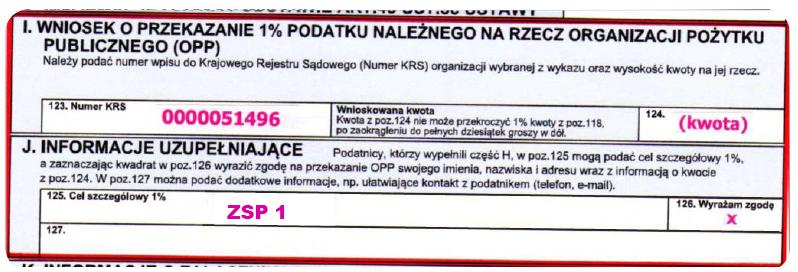 